                              REGISTRATION FOR NALCA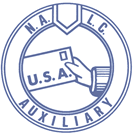 				           72nd Biennial Convention - HAWAII                              		                 AUG. 17TH – 21ST, 2020Name: ________________________________, Auxiliary #: _____________________,Amount: _____________________________.Registration fee before May-15-2020 is $30.00, after May 15, 2020 fee is $35.00.Send registration form and payment to: NALCA Secretary Crystal Bragg at 835 Westland Dr., Mt. Zion, IL, 62549.  Make check payable to “NALC Auxiliary” or “NALCA”.  